5.pielikumsMinistru kabineta2007.gada 31.jūlija noteikumiem Nr.525(Pielikums MK 03.11.2009. noteikumu Nr.1255 redakcijā)VALSTS IEŅĒMUMU DIENESTS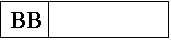 Lietotāja iesniegums izziņas saņemšanai
par tiesībām iegādāties iezīmētos (marķētos) naftas produktus (izmantošanai brīvostās un speciālajās ekonomiskajās zonās)Aizpilda Valsts ieņēmumu dienesta amatpersona3Apliecinājums par iekārtām vai tehniku,
kurā tiks izmantoti iezīmētie (marķētie) naftas produktiPiezīmes.1 Ja likuma "Par nodokļu piemērošanu brīvostās un speciālajās ekonomiskajās zonās" 3.panta devītajā daļā minētās iekārtas vai tehnika tiek izmantota vairākās adresēs, kas atrodas vienas brīvostas vai speciālās ekonomiskās zonas teritorijā, norāda visas adreses, kurās minētās iekārtas un tehnika tiks izmantota.2 Iesnieguma rekvizītus "paraksts", "datums" un "Z.v." neaizpilda, ja iesniegums ir sagatavots atbilstoši normatīvajiem aktiem par elektronisko dokumentu noformēšanu.3 Ja iesniegums ir sagatavots atbilstoši normatīvajiem aktiem par elektronisko dokumentu noformēšanu, Valsts ieņēmumu dienesta amatpersona atzīmes iesniegumam pievieno atbilstoši minētajiem normatīvajiem aktiem.Ziņas par personu, kas nav fiziska personaZiņas par personu, kas nav fiziska personaZiņas par personu, kas nav fiziska personaZiņas par personu, kas nav fiziska personaZiņas par personu, kas nav fiziska personaZiņas par personu, kas nav fiziska personaZiņas par personu, kas nav fiziska personaZiņas par personu, kas nav fiziska personaZiņas par personu, kas nav fiziska personaZiņas par personu, kas nav fiziska personaNosaukumsNosaukumsNosaukumsNosaukumsNosaukumsNosaukumsNosaukumsNosaukumsJuridiskā adrese, pasta indekssJuridiskā adrese, pasta indekssJuridiskā adrese, pasta indekssJuridiskā adrese, pasta indekssJuridiskā adrese, pasta indekssJuridiskā adrese, pasta indekssJuridiskā adrese, pasta indekssJuridiskā adrese, pasta indekssTālrunisTālrunisTālrunisTālrunisNodokļu maksātāja reģistrācijas kodsNodokļu maksātāja reģistrācijas kodsNodokļu maksātāja reģistrācijas kodsNodokļu maksātāja reģistrācijas kodsAdrese, kur likuma "Par nodokļu piemērošanu brīvostās un speciālajās ekonomiskajās zonās" 3.panta devītajā daļā minētās iekārtas vai tehnika tiks izmantota likuma "Par nodokļu piemērošanu brīvostās un speciālajās ekonomiskajās zonās" 3.panta devītajā daļā minētajiem mērķiem1___________________________________________________________________________Adrese, kur likuma "Par nodokļu piemērošanu brīvostās un speciālajās ekonomiskajās zonās" 3.panta devītajā daļā minētās iekārtas vai tehnika tiks izmantota likuma "Par nodokļu piemērošanu brīvostās un speciālajās ekonomiskajās zonās" 3.panta devītajā daļā minētajiem mērķiem1___________________________________________________________________________Adrese, kur likuma "Par nodokļu piemērošanu brīvostās un speciālajās ekonomiskajās zonās" 3.panta devītajā daļā minētās iekārtas vai tehnika tiks izmantota likuma "Par nodokļu piemērošanu brīvostās un speciālajās ekonomiskajās zonās" 3.panta devītajā daļā minētajiem mērķiem1___________________________________________________________________________Adrese, kur likuma "Par nodokļu piemērošanu brīvostās un speciālajās ekonomiskajās zonās" 3.panta devītajā daļā minētās iekārtas vai tehnika tiks izmantota likuma "Par nodokļu piemērošanu brīvostās un speciālajās ekonomiskajās zonās" 3.panta devītajā daļā minētajiem mērķiem1___________________________________________________________________________Adrese, kur likuma "Par nodokļu piemērošanu brīvostās un speciālajās ekonomiskajās zonās" 3.panta devītajā daļā minētās iekārtas vai tehnika tiks izmantota likuma "Par nodokļu piemērošanu brīvostās un speciālajās ekonomiskajās zonās" 3.panta devītajā daļā minētajiem mērķiem1___________________________________________________________________________Adrese, kur likuma "Par nodokļu piemērošanu brīvostās un speciālajās ekonomiskajās zonās" 3.panta devītajā daļā minētās iekārtas vai tehnika tiks izmantota likuma "Par nodokļu piemērošanu brīvostās un speciālajās ekonomiskajās zonās" 3.panta devītajā daļā minētajiem mērķiem1___________________________________________________________________________Adrese, kur likuma "Par nodokļu piemērošanu brīvostās un speciālajās ekonomiskajās zonās" 3.panta devītajā daļā minētās iekārtas vai tehnika tiks izmantota likuma "Par nodokļu piemērošanu brīvostās un speciālajās ekonomiskajās zonās" 3.panta devītajā daļā minētajiem mērķiem1___________________________________________________________________________Adrese, kur likuma "Par nodokļu piemērošanu brīvostās un speciālajās ekonomiskajās zonās" 3.panta devītajā daļā minētās iekārtas vai tehnika tiks izmantota likuma "Par nodokļu piemērošanu brīvostās un speciālajās ekonomiskajās zonās" 3.panta devītajā daļā minētajiem mērķiem1___________________________________________________________________________Adrese, kur likuma "Par nodokļu piemērošanu brīvostās un speciālajās ekonomiskajās zonās" 3.panta devītajā daļā minētās iekārtas vai tehnika tiks izmantota likuma "Par nodokļu piemērošanu brīvostās un speciālajās ekonomiskajās zonās" 3.panta devītajā daļā minētajiem mērķiem1___________________________________________________________________________Adrese, kur likuma "Par nodokļu piemērošanu brīvostās un speciālajās ekonomiskajās zonās" 3.panta devītajā daļā minētās iekārtas vai tehnika tiks izmantota likuma "Par nodokļu piemērošanu brīvostās un speciālajās ekonomiskajās zonās" 3.panta devītajā daļā minētajiem mērķiem1___________________________________________________________________________Adrese, kur atrodas tvertnes, kurās uzglabās iezīmētos (marķētos) naftas produktus, lai tos izmantotu likuma "Par nodokļu piemērošanu brīvostās un speciālajās ekonomiskajās zonās" 3.panta devītajā daļā minētajiem mērķiem___________________________________________________________________________Adrese, kur atrodas tvertnes, kurās uzglabās iezīmētos (marķētos) naftas produktus, lai tos izmantotu likuma "Par nodokļu piemērošanu brīvostās un speciālajās ekonomiskajās zonās" 3.panta devītajā daļā minētajiem mērķiem___________________________________________________________________________Adrese, kur atrodas tvertnes, kurās uzglabās iezīmētos (marķētos) naftas produktus, lai tos izmantotu likuma "Par nodokļu piemērošanu brīvostās un speciālajās ekonomiskajās zonās" 3.panta devītajā daļā minētajiem mērķiem___________________________________________________________________________Adrese, kur atrodas tvertnes, kurās uzglabās iezīmētos (marķētos) naftas produktus, lai tos izmantotu likuma "Par nodokļu piemērošanu brīvostās un speciālajās ekonomiskajās zonās" 3.panta devītajā daļā minētajiem mērķiem___________________________________________________________________________Adrese, kur atrodas tvertnes, kurās uzglabās iezīmētos (marķētos) naftas produktus, lai tos izmantotu likuma "Par nodokļu piemērošanu brīvostās un speciālajās ekonomiskajās zonās" 3.panta devītajā daļā minētajiem mērķiem___________________________________________________________________________Adrese, kur atrodas tvertnes, kurās uzglabās iezīmētos (marķētos) naftas produktus, lai tos izmantotu likuma "Par nodokļu piemērošanu brīvostās un speciālajās ekonomiskajās zonās" 3.panta devītajā daļā minētajiem mērķiem___________________________________________________________________________Adrese, kur atrodas tvertnes, kurās uzglabās iezīmētos (marķētos) naftas produktus, lai tos izmantotu likuma "Par nodokļu piemērošanu brīvostās un speciālajās ekonomiskajās zonās" 3.panta devītajā daļā minētajiem mērķiem___________________________________________________________________________Adrese, kur atrodas tvertnes, kurās uzglabās iezīmētos (marķētos) naftas produktus, lai tos izmantotu likuma "Par nodokļu piemērošanu brīvostās un speciālajās ekonomiskajās zonās" 3.panta devītajā daļā minētajiem mērķiem___________________________________________________________________________Adrese, kur atrodas tvertnes, kurās uzglabās iezīmētos (marķētos) naftas produktus, lai tos izmantotu likuma "Par nodokļu piemērošanu brīvostās un speciālajās ekonomiskajās zonās" 3.panta devītajā daļā minētajiem mērķiem___________________________________________________________________________Adrese, kur atrodas tvertnes, kurās uzglabās iezīmētos (marķētos) naftas produktus, lai tos izmantotu likuma "Par nodokļu piemērošanu brīvostās un speciālajās ekonomiskajās zonās" 3.panta devītajā daļā minētajiem mērķiem___________________________________________________________________________Ziņas par tvertnēm, kurās uzglabājami iezīmētie (marķētie) naftas produktiZiņas par tvertnēm, kurās uzglabājami iezīmētie (marķētie) naftas produktiZiņas par tvertnēm, kurās uzglabājami iezīmētie (marķētie) naftas produktiZiņas par tvertnēm, kurās uzglabājami iezīmētie (marķētie) naftas produktiZiņas par tvertnēm, kurās uzglabājami iezīmētie (marķētie) naftas produktiZiņas par tvertnēm, kurās uzglabājami iezīmētie (marķētie) naftas produktiZiņas par tvertnēm, kurās uzglabājami iezīmētie (marķētie) naftas produktiZiņas par tvertnēm, kurās uzglabājami iezīmētie (marķētie) naftas produktiZiņas par tvertnēm, kurās uzglabājami iezīmētie (marķētie) naftas produktiZiņas par tvertnēm, kurās uzglabājami iezīmētie (marķētie) naftas produktiNr.p.k.Nr.p.k.1.2.2.3.4.5.6.KopāTilpums (m3)Tilpums (m3)Iezīmēto (marķēto) naftas produktu atlikums (m3)Iezīmēto (marķēto) naftas produktu atlikums (m3)Skaitītāja numursSkaitītāja rādījums iesnieguma iesniegšanas dienāSkaitītāja rādījums iesnieguma iesniegšanas dienāSkaitītāja rādījums iesnieguma iesniegšanas dienāSkaitītāja rādījums iesnieguma iesniegšanas dienāSkaitītāja rādījums iesnieguma iesniegšanas dienā(amats)Z.v.2(vārds, uzvārds un paraksts2)(amats)Z.v.2(datums2)Iezīmēto (marķēto) naftas produktu nosaukums (veids)Kods atbilstoši ES kombinētajai nomenklatūraiIegādei atļautais daudzums (litri)Vienas piegādes maksimālais daudzums (litri)Atbildīgās amatpersonas vārds, uzvārds un parakstsNr.
p.k.Iekārtas vai tehnikas nosaukums, tips, marka, identifikācijas numurs, apzīmējums, pēc kura iekārta vai tehnikas vienība ir identificējamaIezīmēto (marķēto) naftas produktu patēriņš (litri/motorstundā)Plānotais vidējais motorstundu skaits mēnesīIezīmēto (marķēto) naftas produktu vidējais patēriņš mēnesī (litri)Maksimālais iezīmēto (marķēto) naftas produktu daudzuma patēriņš gadā saskaņā ar tehnikas iekārtas tehniskās dokumentācijas datiem (litri)